Сценарий спортивного праздника для детей старшего дошкольного возраста «День рождения Бабы-Яги»Цель: создание условий для удовлетворения естественной потребности детей в движении; пропаганда здорового образа жизни; воспитание чувства коллективизма, взаимопомощи; развитие личностных качеств.Оборудование: две шапки, две пары галош, четыре корзинки, четыре обруча, шесть фишек, муляжи овощей и фруктов, два ведра, две тряпки, две метелки, две детские лопатки.Действие начинается в музыкальном зале. На экране – видеописьмо от Бабы Яги:Привет, детишки, ребятишки!Девчонки и мальчишки!Эх, скучаю очень я!Не забыли про меня?Всех зову на день рожденья!Будет праздничный обед,Будут игры, смех, веселье.Как - никак мне тыща лет!Приходите – ка в избушку,Да порадуйте старушку!Обнимаю всех, люблю,С нетерпеньем в гости жду!ВедущийВот так чудо – приглашенье!Прямо всем на удивленье.Приглашенье принимаем,Мы Ягусю уважаем,Правда, много злых делишек,Замышляла на детишек.Да уж ладно, так и быть,Рады мы ее простить.В гости мы пойдем к старушке,В ее куриную избушку.Музыкально-двигательная игра: «Вперед четыре шага, назад четыре шага».После игры дети проходят в спортивный зал и садятся на скамейки.Появляется Баба Яга, на волосах бигуди, в кармане зеркальце.Баба ЯгаПрихорашиваетсяКручусь-верчусь, все равно ничего не успеваю! В огороде овощи не убраны,В саду молодильные яблоки не собраны. Достает зеркальце, смотрит в него. Себя в порядок некогда привести!Ой, года, мои годочки!Словно в поле василечки,Пролетели – не догнать,И себя мне не узнать!Вот бы сделать мне массаж,Наложить бы макияж,Заплести бы, русы косы,Да годков бы триста сбросить!ПринюхиваетсяЧто – то людским духом запахло, неужто люди появились? Да нет, показалось, наверное, туристы аль грибники мимо проходили. Нынче осень богата на грибы! И опята тебе и лисички, и маслята, хорошо, что мои мухоморы никто не трогает. Так, что-то я отвлеклась и совсем забыла, а все ли у меня к празднику готово? Перечисляет, загибая пальцы.Мухоморов насолила? Насолила. Зелье наварила? Наварила. И на десерт кое- что приготовила. В избушке вот только не прибрала, успела одну лишь паутину в клубок смотать. Ну да ладно, авось еще успею!ВедущийРебята, по-моему, Баба Яга нас не замечает. Давайте с ней поздороваемся.- Здравствуй Бабушка Яга!Баба Яга поворачиваетсяБаба ЯгаОй, кто это со мной здоровается? Неужто гости уже пожаловали?ВедущийБаба Яга, спасибо тебе за приглашение. Мы как узнали про твой день рождения, сразу решили – обязательно придем тебя поздравить.Баба ЯгаСпасибо вам мои касатики! Вот только…ВедущийЧто случилось?Баба ЯгаДа ничего у меня не случилось, все хорошо: овощи на грядках, яблоки на ветках, избушка в беспорядке, а день рождения уже наступил и на пороге детки!ВедущийДа ты не расстраивайся так! Наши ребята всегда рады помочь. Что там с твоим урожаем? Не успела убрать? Надо торопиться, зима на пороге, надо срочно спасать урожай! Ребята мы сейчас с вами отправимся на огород к Бабе Яге, а на огороде что растет? Правильно, овощи. Будем убирать овощи с грядок. Нам нужно разделиться на две команды. Осенью сыро и холодно. Чтобы не промочить ноги мы наденем галоши, а чтобы не простудиться – шапку.1 эстафетаБег в шапке и галошахЧто у Бабы Яги на огороде выросло? Морковка, свекла, огурцы, помидоры! Соберем овощи.2 эстафетаНа старте и у фишки стоят корзинки, в одной – свекла, в другой – морковка. На дистанции стоят три фишки. Ребенок берет из корзинки овощ, оббегает фишки змейкой, кладет овощ в корзинку, берет другой овощ и также змейкой бежит к команде, кладет овощ в корзинку.Баба Яга, а что еще в твоем огороде растет?Баба ЯгаЭтот овощ я очень люблю! Отгадайте – ка, про него загадку.И зелен и густ, вырос куст.Покопай немножко, под кустом… картошкаВедущийА лопаты у тебя есть?Баба ЯгаА то, у Бабушки Яги все есть! Вот вам лопаты.3 эстафетаНа детской лопатке лежит картошка. Нужно пробежать и не уронить картошку.Баба ЯгаОй, спасибо вам, мои касатики! В огороде моем теперь полный порядок! Будет из чего борщи зимой варить. Может быть, заодно, и яблоки с грушами переберете? Они у меня все перемешались под деревьями лежат.ВедущийТак, значит, мы сейчас отправимся… ребята, где растут яблони и груши? Правильно, мы отправляемся в сад Бабы Яги.4 эстафетаУ фишки лежит обруч, в нем одно яблоко и одна груша. Капитан бежит к обручу, берет один фрукт, возвращается в команду и передает его над головой следующим. Последний игрок с фруктом бежит к обручу, меняет его и проделывает то же самое.ВедущийА теперь я предлагаю ребятам немного отдохнуть.Баба Яга, ты не забыла, какой сегодня день? Сегодня же день твоего рождения! Ребята для тебя подарки приготовили, и сейчас ты увидишь, а точнее услышишь, один из них. В честь твоего дня рождения звучит песня «Маленькие гномики».ВедущийПонравился тебе подарок, Баба Яга?Баба ЯгаДа, очень, я ведь тоже пою иногда. Однажды на елке, что под окнами моей избушки поселились какие-то птицы. Какие, знать не знаю, но до чего звонко пели, проснешься утром под их песню – душа радуется! А совсем недавно обнаружила, что не поют больше птицы эти под моим окном, горько мне стало и одиноко.ВедущийБаба Яга, птицы–то эти, наверное, перелетные были. А что, ребята, с ними осенью происходит? Куда они пропадают? Правильно, перелетные птицы осенью улетают в теплые страны. Но ты не переживай, они обязательно к тебе вернуться весной и будут будить тебя по утрам своим пением.Баба ЯгаЗначит, я зря волновалась?ВедущийВыходит зря. Ну да ладно, в огороде и в саду порядок навели, теперь нужно в избушке на курьих ножках прибрать. Командуй, Баба Яга!Баба ЯгаВ первую очередь нужно пыль со стола вытереть.ВедущийХорошо, неси ведра и тряпки.5 эстафетаУ ребенка в руке ведро, в ведре тряпка. Он бежит к кубу, ставит ведро, достает из него тряпку и вытирает поверхность куба. Кладет тряпку в ведро, бежит и передает ведро следующему участнику.Баба ЯгаТак, порядочек! Осталось пол в избушке подмести.6 эстафетаРебенок бежит с метелкой, подметая пол, оббегает фишку, возвращается и передает метелку следующему участнику.Баба ЯгаВот спасибо, помогли так помогли! Ни соринки, ни пылинки не оставили. Избушка моя чистотой сияет! Ой, что-то я притомилась.ВедущийА ты присядь бабушка, отдохни, и ребята могут присесть, тоже устали немножко. По хозяйству мы Бабе Яге помогли, продолжаем праздновать день рождения. Ребята приготовили для тебя, еще один подарок! Этот гимнастический этюд для тебя, именинница!Дети исполняют гимнастический этюдБаба ЯгаКак хорошо девочки танцевали, спасибо, мне очень понравилось! Теперь моя очередь гостей развлекать. Сначала приглашаю поиграть тех, кто постарше.Музыкальная игра «Баба Яга» со взрослыми.А теперь я приглашаю в большой хоровод всех ребят.Музыкальная игра «В этом зале все друзья»ВедущийБаба Яга, замечательный у тебя был день рождения! Никто не скучал, было весело и интересно. Но нам с ребятами пора возвращаться в наш детский сад. Может быть, ты знаешь дорогу покороче, загостились мы у тебя, не заметили, как время прошло?Баба ЯгаОбижаете. Я как – никак волшебница, я вас вмиг в детский сад отправлю, но сначала я хочу угостить всех ребятишек гостинцами. Приносит мешочки с конфетами. Как придете в группу кушайте на здоровье и меня вспоминайте. А сейчас закрывайте все глаза. Баба Яга колдовать будет. Эники, беники, метелки, веники. Крибли, крабли, бумс! УбегаетВедущийРебята, открывайте скорее глазки! Смотрите-ка мы опять с вами в детском саду. И Бабы Яги нет. А, может быть, мы с вами все это во сне увидели? А нет, смотрите, Баба Яга свое зеркальце потеряла. Надо бы вернуть его, но это уже будет совсем другая сказка! Я прощаюсь с вами, мальчики и девочки! До новых встреч!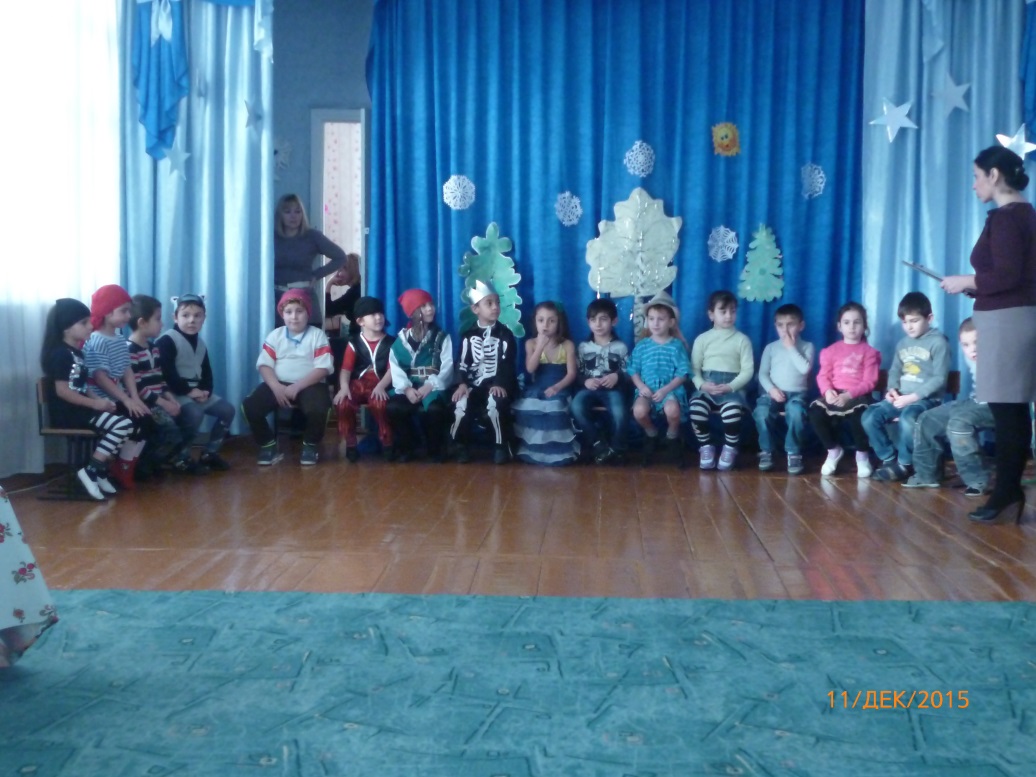 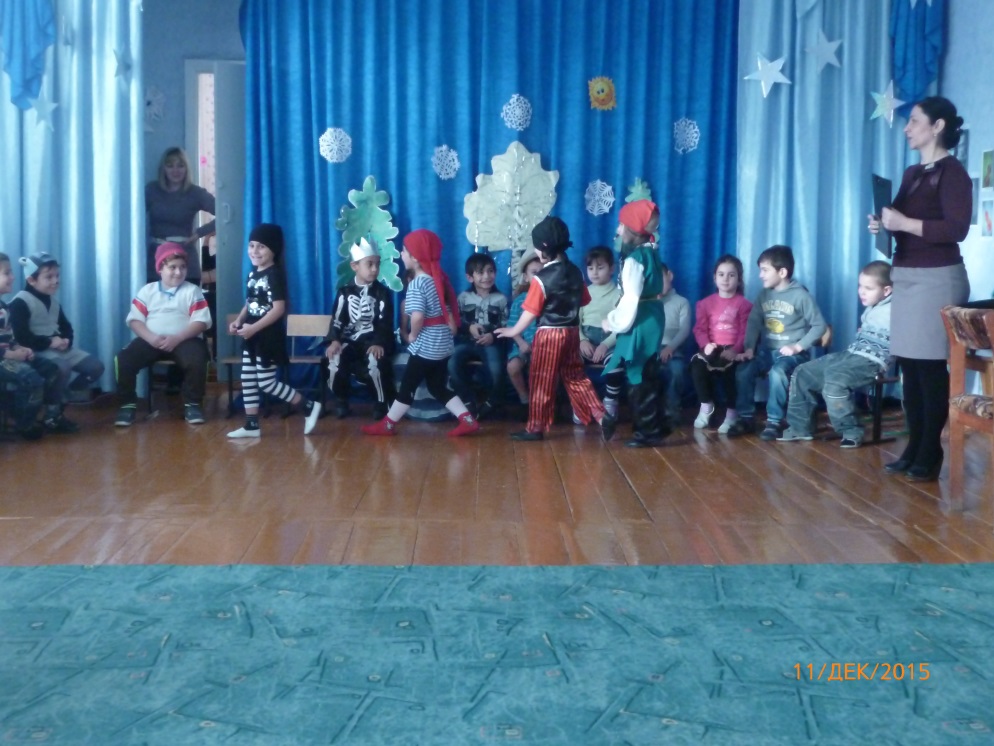 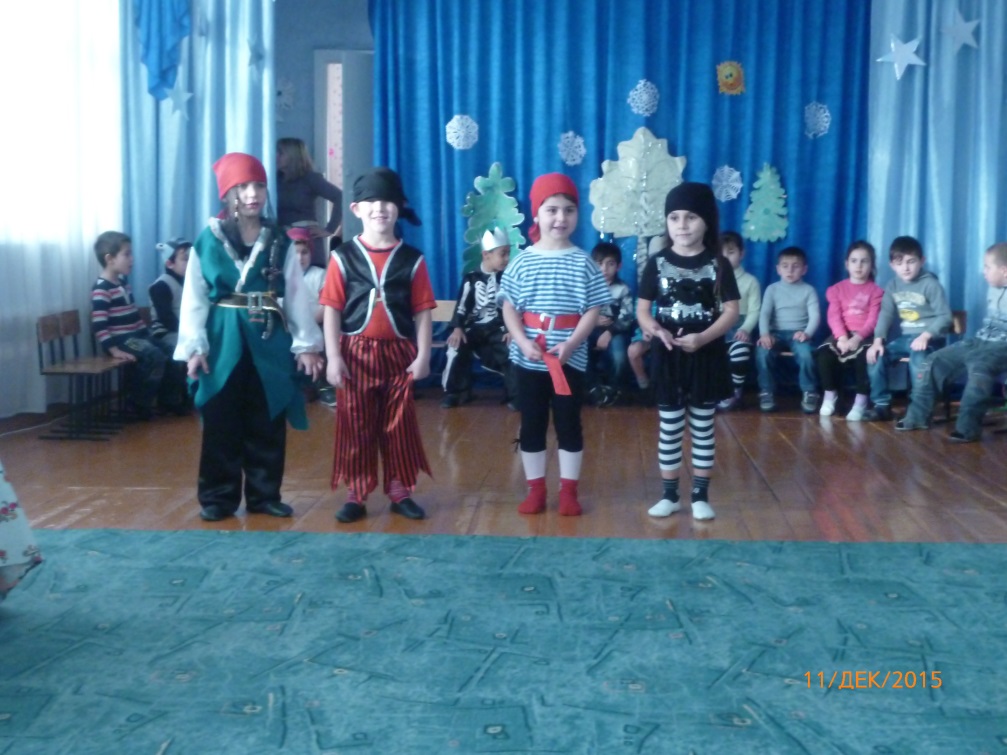 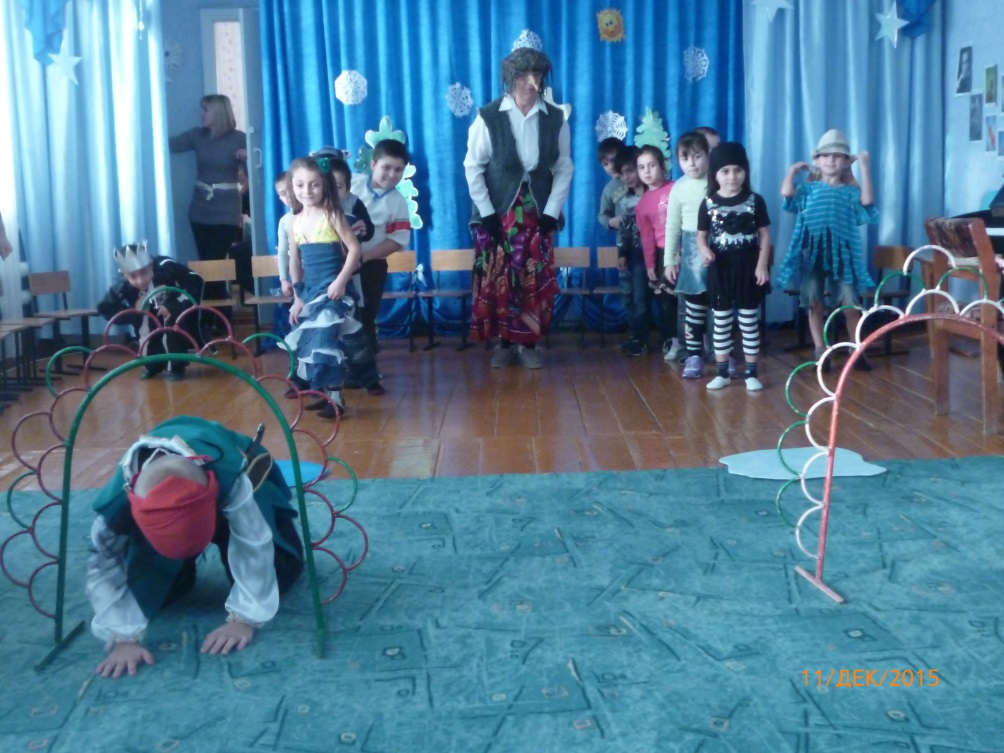 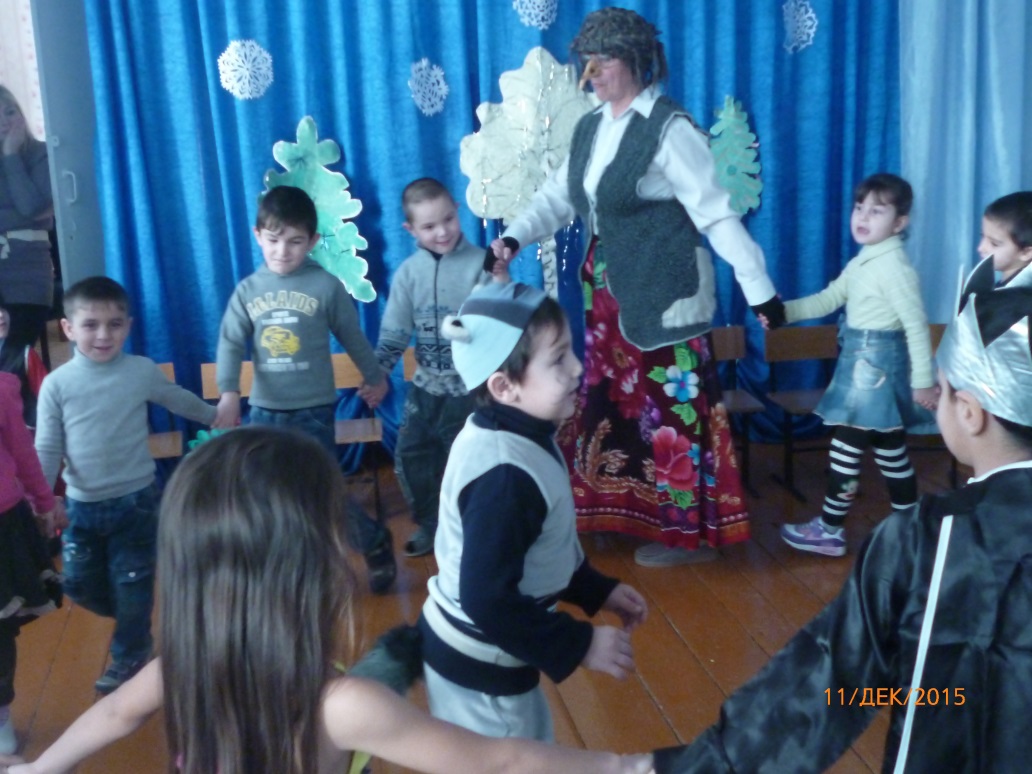 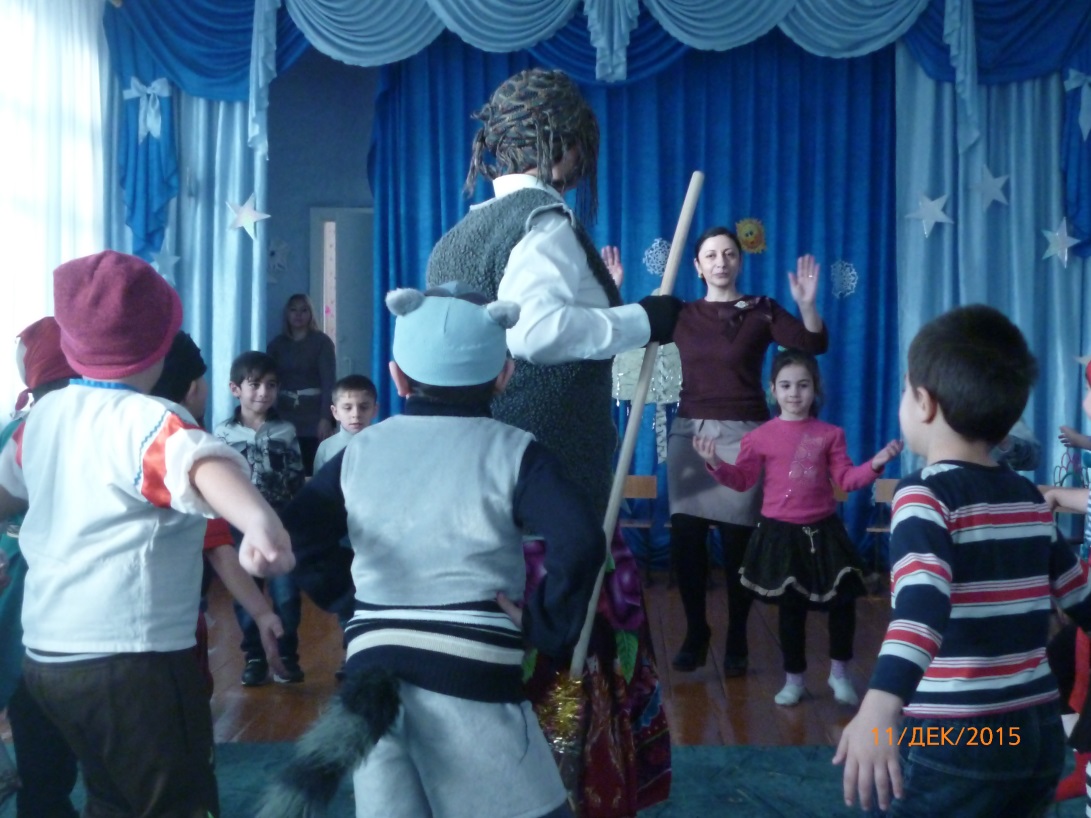 